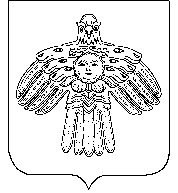 ШУÖМ                   ПОСТАНОВЛЕНИЕ       от  15  февраля  2021 года                                                                               №6                           Республика Коми, Княжпогостский район, пст. Мещура	В соответствии с  Федеральным законом от 8 июня 2020 № 169-ФЗ «О внесении изменений в Федеральный Закон «О развитии малого и среднего предпринимательства в Российской Федерации» и статьи 1 и 2 Федерального закона «О внесении изменений в Федеральный закон «О развитии малого и среднего предпринимательства в Российской Федерации» в целях формирования единого реестра субъектов малого и среднего предпринимательства - получателей поддержки»,   ПОСТАНОВЛЯЮ:          1. Внести в постановление администрации сельского поселения «Мещура» от 01 февраля 2017 года № 7 « Об утверждении муниципальной программы «Развитие и поддержка малого и среднего предпринимательства сельского поселения «Мещура» на 2017-2022 годы» (далее – Постановление) следующие изменения:                                                        1.1. По тексту Постановления после слов «субъектов малого и среднего предпринимательства» дополнить словами «, физическим лицам, не являющимися индивидуальными предпринимателями и применяющим специальный налоговый режим».          2.  Настоящее постановление вступает в силу с момента принятия и подлежит официальному опубликованию.           3. Контроль за исполнением настоящего постановления возложить  на главу сельского поселения «Мещура» Ошс Надежду Ильиничну.О внесении изменений и дополнений в постановление администрации сельского поселения «Мещура» от 01 февраля 2017 года № 7 « Об утверждении муниципальной программы «Развитие и поддержка малого и среднего предпринимательства сельского поселения «Мещура» на 2017-2022 годы»Глава сельского поселения «Мещура»                                                                    Н.И.Ошс